Supporting InformationSolid-State Electrochemical Switch of Superconductor-Metal-InsulatorsXi Zhanga*, Gowoon Kimb, Qian Yangb, Jiake Weic,d, Bin Fengc, Yuichi Ikuharac,d and Hiromichi Ohtaa*a Research Institute for Electronic Science, Hokkaido University, N20W10, Kita, Sapporo 001-0020, Japanb Graduate School of Information Science and Technology, Hokkaido University, N14W9, Kita, Sapporo 060-0814, Japanc Institute of Engineering Innovation, The University of Tokyo, 2-11-16 Yayoi, Bunkyo, Tokyo 113-8656, Japand Elements Strategy Initiative for Structural Materials, Kyoto University, Yoshida-honmachi, Sakyo-ku, Kyoto 606-8501, Japan*Email: zhangxielle@gmail.com, hiromichi.ohta@es.hokudai.ac.jpTable S1. Oxygen deficiency (δ), electron density (Q), lattice parameter (c), thermopower (S) at room temperature, electrical resistivity (ρ) at room temperature, and superconducting transition temperature (Tc) of the YBCO samples. 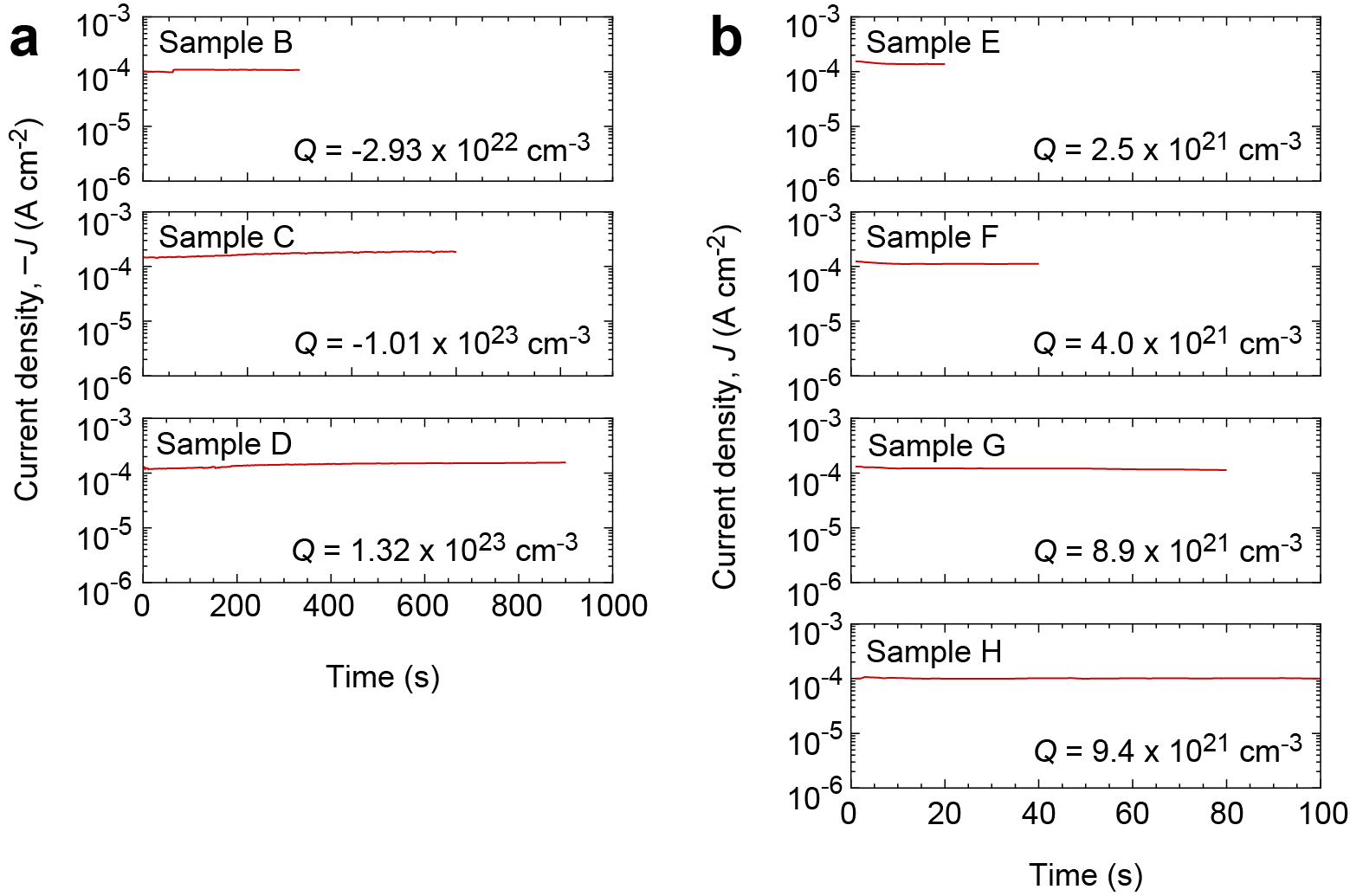 Figure S1. Applied current densities for the electrochemical redox treatment. (a) Oxidation treatment. (b) Reduction treatment.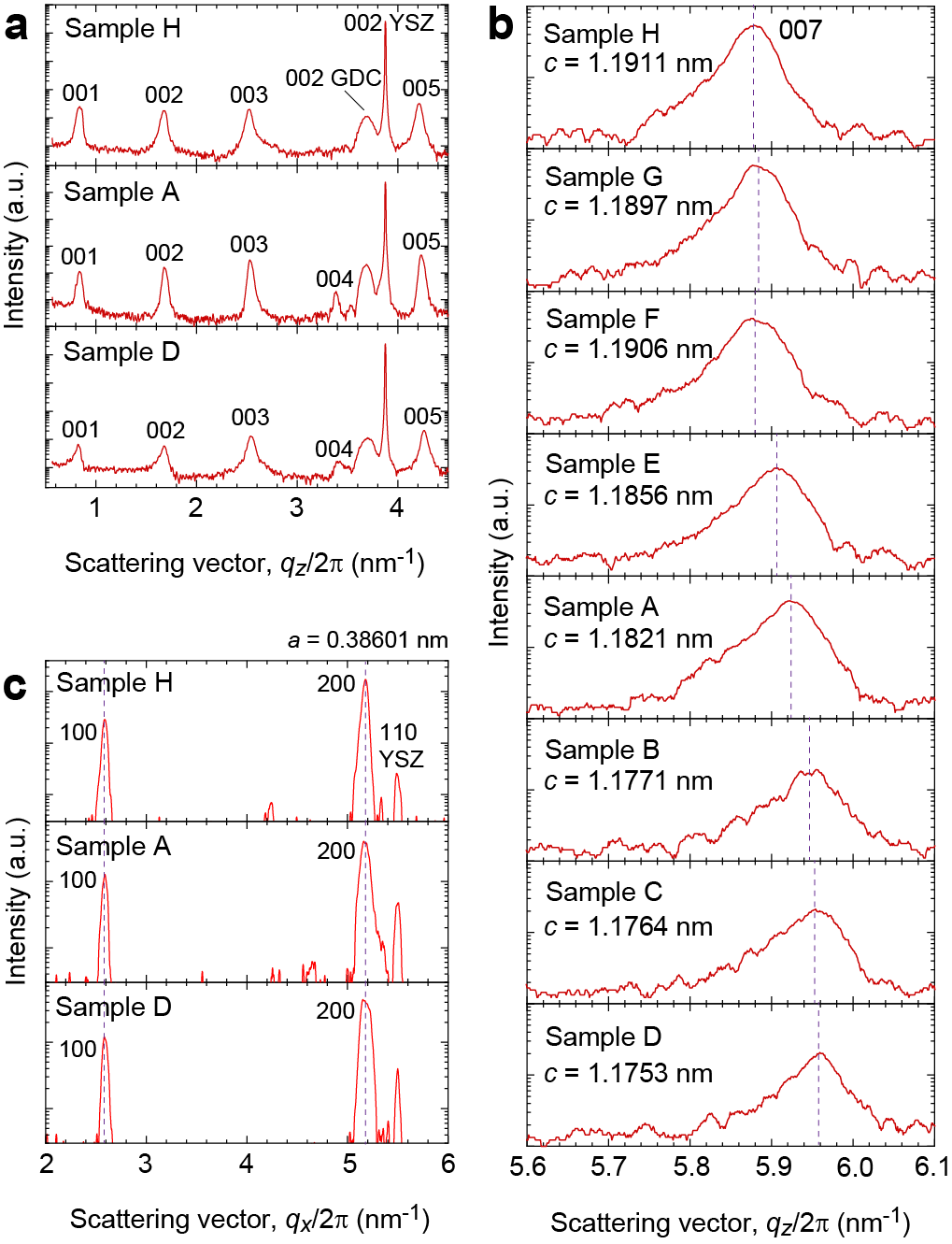 Figure S2. X-ray diffraction patterns of the YBa2Cu3O7−δ films with various redox states. (a) Out-of-plane XRD patterns. Intense diffraction peaks of 00l YBa2Cu3O7−δ are observed along with 00l GDC/YSZ. (b) Magnified out-of-plane XRD patterns around 007 YBCO. (c) In-plane X-ray Bragg diffraction patterns. Diffraction peak positions of samples A, D, and H are the same. a-axis lattice parameter of the samples is 0.38601 nm. [A: as-grown, B: Q = −2.93 × 1022 cm−3, C: Q = −1.01 × 1023 cm−3, D: Q = −1.32 × 1023 cm−3, E: Q = +2.5 × 1021 cm−3, F: Q = +4.0 × 1021 cm−3, G: Q = +8.9 × 1021 cm−3, and H: Q = +9.4 × 1021 cm−3]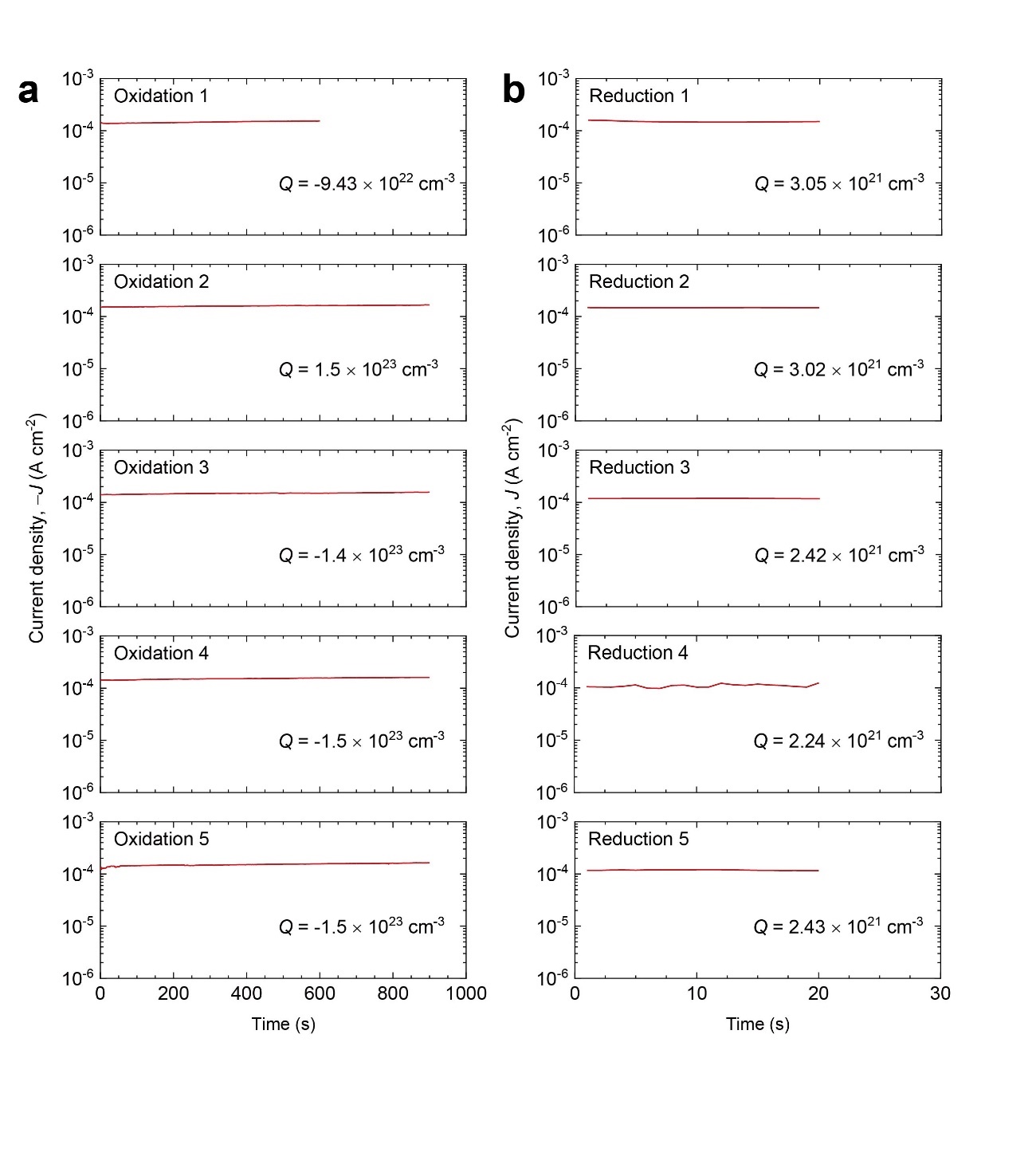 Figure S3. Applied current densities for the electrochemical redox treatment. (a) Oxidation treatment. (b) Reduction treatment. The oxidation and reduction treatment were alternatively applied.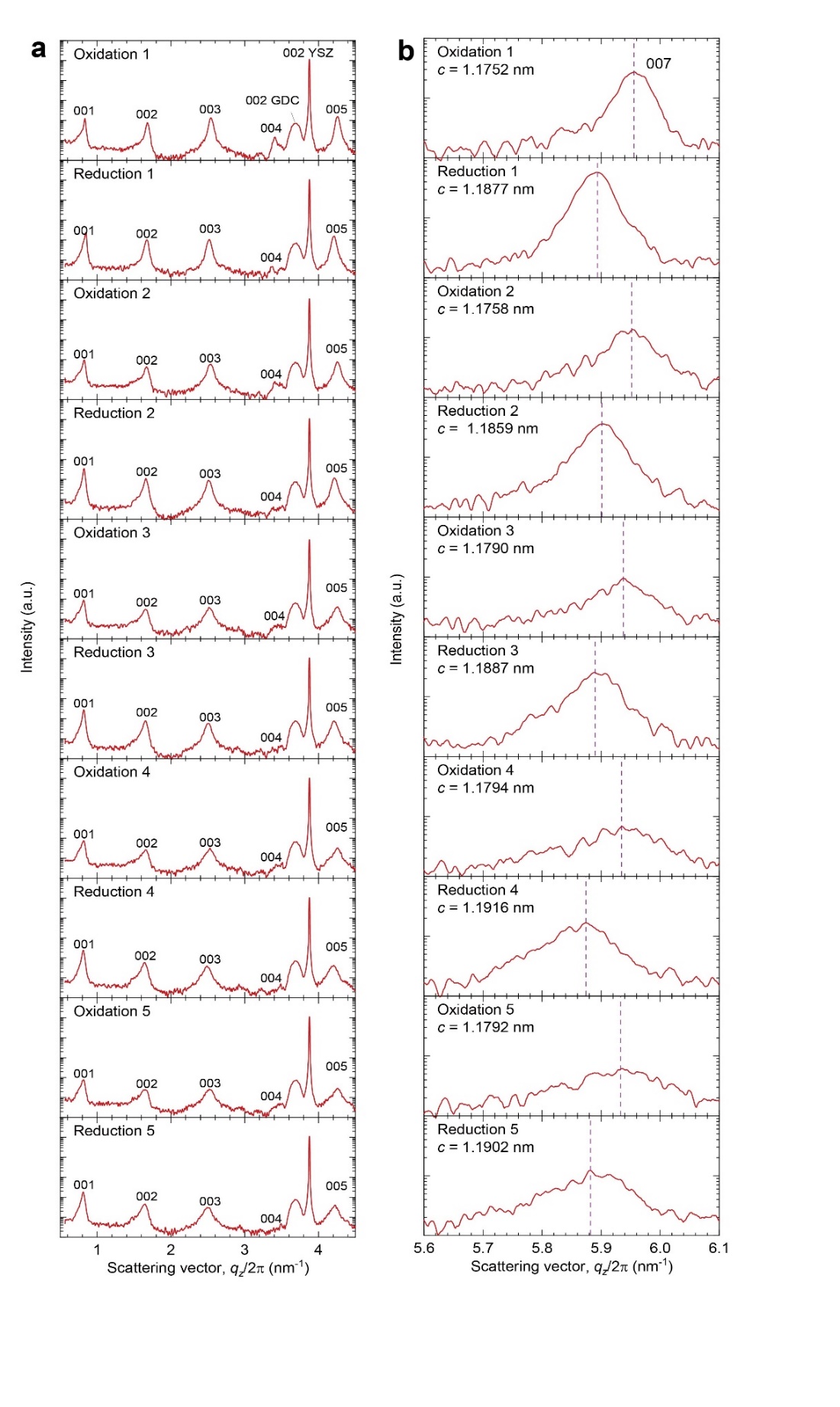 Figure S4. X-ray diffraction patterns of the YBa2Cu3O7−δ films after cycling electrochemical oxidation and reduction. (a) Out-of-plane XRD patterns. Intense diffraction peaks of 00l YBa2Cu3O7−δ are observed along with 00l GDC/YSZ after 5 oxidation-reduction cycles. (b) Magnified out-of-plane XRD patterns around 007 YBCO. The peak positions show clear revisable shift by cycling electrochemical oxidation and reduction. 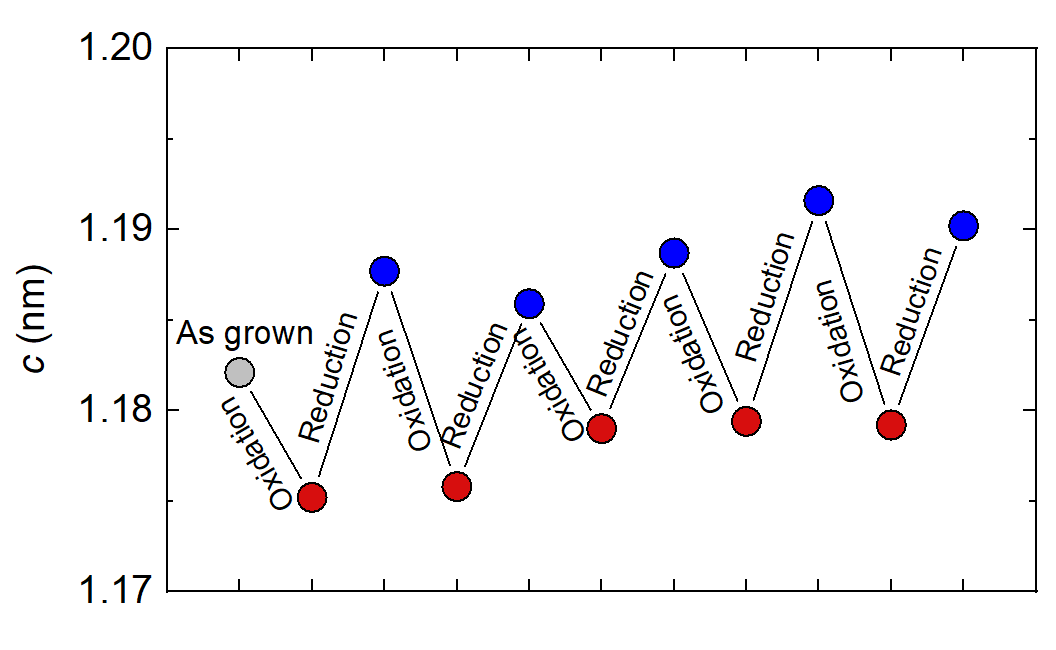 Figure S5. c-axis lattice parameter changes after cycling electrochemical oxidation and reduction.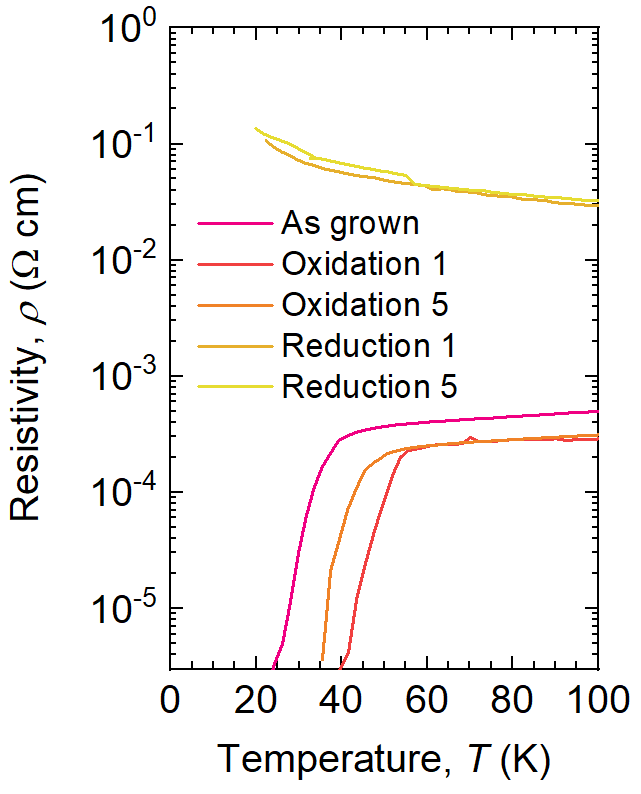 Figure S6. ρ−T curves of the YBa2Cu3O7−δ films after different oxidation-reduction cycles. The superconductor-metal-insulator modulation shows good cyclability by repeating the electrochemical redox treatment for 5 times. SampleδQ (cm−3)c (nm)S (μV K−1)ρ (Ω cm)Tc (K)A0.2801.182120.18.32 × 10−441B0.098−2.93 × 10221.17710.964.56 × 10−450C0.071−1.01 × 10231.1764−1.393.58 × 10−466D0.069−1.32 × 10231.1753−1.611.63 × 10−487E0.64+2.5 × 10211.185681.54.29 × 10−3F0.72+4.0 × 10211.19061108.42 × 10−3G0.86+8.9 × 10211.18972185.99 × 10−2H0.87+9.4 × 10211.19112417.69 × 10−2